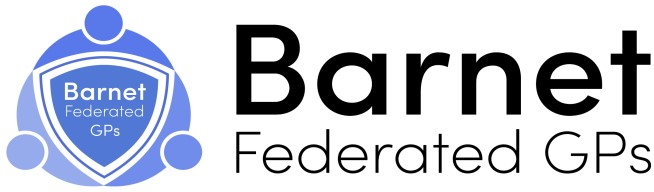 Locations of our HubsNorth BarnetWest BarnetSouth Barnet